Вредные привычкиОдна из рекомендаций по профилактике коронавируса – не прикасаться к лицу. Однако есть множество привычных движений, которые становятся опасными в период распространения инфекционных заболеваний.— Сигареты
Курильщик не всегда может быть уверен в чистоте своих рук. Особенно, при курении на улице.— Ручной ингалятор для лечения бронхиальной астмы
Пользоваться аэрозольным баллончиком необходимо, тщательно вымыв руки и обработав баллончик антисептиком, поскольку мундштук необходимо плотно обхватить губами.— Еда и напитки на улице
Избегайте употребления еды и напитков на улице, даже если страдаете от жажды или голода.— Грызем ногти
Откажитесь от этой вредной привычки. Это не поможет снять стресс, но повысит риск занести в рот какой-нибудь патогенный микроорганизм или вирус.— Грызем карандаши и ручки
В офисе или дома, когда трудно сосредоточиться, не тяните в рот карандаш или ручку. Как правило, они не стерильны. Помимо мелких микротравм эмали зубов в рот можно занести различные патогенные микробы. А в условиях эпидемии – и вирус.Информация подготовлена ФГБУ «НМИЦ ТПМ» по материалам Минздрава РФ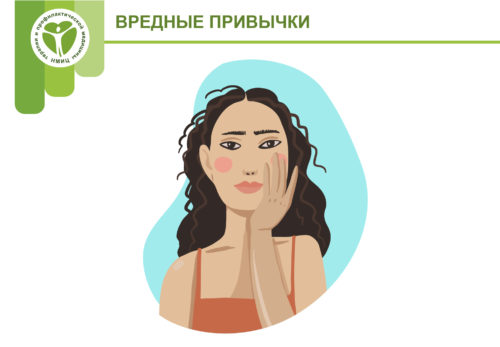 